Результати навчанняРН1. Знати на рівні новітніх досягнень концепції розвитку освіти і педагогіки, методологію відповідних досліджень.РН9.Здійснювати пошук необхідної інформації з освітніх/педагогічних наук в друкованих, електронних та інших джерелах, аналізувати, систематизувати її, оцінюючи достовірність та релевантність. Теми що розглядаються Тема 1. Концепція  зарубіжної системи вищої освітиТема 2. Новітні досягнення та особливості систем вищої освіти країн Європи. Основні тенденції їх розвиткуТема №3 Система вищої освіти США і КанадиТема № 4. Надання  освітніх послуг закладами вищої освіти Китаю та ЯпоніїМетодами навчання у викладанні навчальної дисципліни «Світовий досвід організації вищої освіти» є:- словесні (бесіда, дискусія, лекція, робота з книгою); - наочні (ілюстрація практичними прикладами, презентація); - документальні (робота з документами, аналіз, складання документів); - інтерактивні (підбір та обговорення  джерел інформації, виступи-презентації); самостійні (опрацювання лекційного матеріалу та фахової літератури);  -дослідницькі (теоретичний аналіз наукових джерел).Методами контролю у викладанні навчальної дисципліни «Світовий досвід організації вищої освіти» є усний та письмовий контроль під час проведення поточного та семестрового контролю.Поточний контроль реалізується у формі опитування, виступів на практичних заняттях, виконання індивідуальних завдань, проведення контрольних робіт. Контроль складової робочої програми, яка освоюється під час самостійної роботи студента, проводиться:з лекційного матеріалу – шляхом перевірки конспектів;з практичних занять – за допомогою перевірки виконаних завдань.Семестровий контроль проводиться у формі диференційованого заліку відповідно до навчального плану в обсязі навчального матеріалу, визначеного навчальною програмою та у терміни, встановлені навчальним планом в усній або в письмовій формі за контрольними завданнями. Результати поточного контролю враховуються як допоміжна інформація для виставлення оцінки з даної дисципліни.Студент вважається допущеним до семестрового диференційованого заліку з навчальної дисципліни за умови повного відпрацювання усіх практичних занять, передбачених навчальною програмою з дисципліни.Розподіл балів, які отримують студентиТаблиця 1. – Розподіл балів для оцінювання успішності студента для залікуКритерії  та система оцінювання знань та вмінь студентів. Згідно основних положень ЄКТС, під системою оцінювання слід розуміти сукупність методів (письмові, усні і практичні тести, екзамени, проекти, тощо), що використовуються при оцінюванні досягнень особами, що навчаються, очікуваних результатів навчання.Успішне оцінювання результатів навчання є передумовою присвоєння кредитів особі, що навчається. Тому твердження про результати вивчення компонентів програм завжди повинні супроводжуватися зрозумілими та відповідними критеріями оцінювання для присвоєння кредитів. Це дає можливість стверджувати, чи отримала особа, що навчається, необхідні знання, розуміння, компетенції.Критерії оцінювання – це описи того, що як очікується, має зробити особа, яка навчається, щоб продемонструвати досягнення результату навчання.Основними концептуальними положеннями системи оцінювання знань та вмінь студентів є:Підвищення якості підготовки і конкурентоспроможності фахівців за рахунок стимулювання самостійної та систематичної роботи студентів протягом навчального семестру, встановлення постійного зворотного зв’язку викладачів з кожним студентом та своєчасного коригування його навчальної діяльності.Підвищення об’єктивності оцінювання знань студентів відбувається за рахунок контролю протягом семестру із використанням 100 бальної шкали (табл. 2). Оцінки обов’язково переводять у національну шкалу (з виставленням державної семестрової оцінки „відмінно”, „добре”, „задовільно” чи „незадовільно”) та у шкалу ЕСТS (А, В, С, D, Е, FХ, F).Таблиця 2 – Шкала оцінювання знань та умінь: національна та ЕСТSОсновна література1. Андрущенко Т. В.  Ціннісна палітра європейського простору освіти // Вища освіта України.  2015.  №3, дод. 2.  С. 210–219.2. Дебич М. А. Інновації у підготовці європейських кадрів: ЮНЕСКО, ЄС, Нове Відродження // Проблеми освіти: наук. зб. К. : Інститут інноваційних технологій і змісту освіти МОНМС України, 2012. Вип. №70 Ч. ІІ.  С. 114–118.3. Зарубіжна система вищої освіти: навч. посібн. / авт. – упоряд. М. І. Гагарін. – Умань : ВПЦ «Візаві», 2017. – 102 с.4. Кучеренко Д. Г., Мартинюк  О. В. Стратегії розвитку освітніх систем країн світу: Монографія. К. : ІПК ДСЗУ, 2011. 312 с.5. Модернізація педагогічної освіти в європейському та євроатлантичному освітньому просторі: монографія / Н. М. Авшенюк, В. О.Кудін, О. І. Огієнко. К.: Пед. думка, 2011. 232 с.6. Сисоєва С. О., Кристопчук Т. Є. Освітні системи країн Європейського Союзу: загальна характеристика: навчальний посібник  Київський  університет імені Бориса Грінченка. Рівне : Овід, 2012.  352 c.7. Aerden A.Guidelines for Good Practice for Awarding Joint Degrees / A. Aerden, H. Reczulska // ECA Occasional Paper. The Hague. – 2013. – 42 р. [Електронний  ресурс]. – Режим доступу: http://www.ecahe.eu/w/images/9/9d/Guidelines-for-good-practice-for-awarding-jointdegrees.pdf. Структурно-логічна схема вивчення навчальної дисципліниТаблиця 3. – Перелік дисциплін Провідний лектор: 	доц. ТЕТЯНА СОЛОДОВНИК		________________(посада, звання, ПІБ)				(підпис)СВІТОВИЙ ДОСВІД ОРГАНІЗАЦІЇ ВИЩОЇ ОСВІТИСИЛАБУССВІТОВИЙ ДОСВІД ОРГАНІЗАЦІЇ ВИЩОЇ ОСВІТИСИЛАБУССВІТОВИЙ ДОСВІД ОРГАНІЗАЦІЇ ВИЩОЇ ОСВІТИСИЛАБУССВІТОВИЙ ДОСВІД ОРГАНІЗАЦІЇ ВИЩОЇ ОСВІТИСИЛАБУССВІТОВИЙ ДОСВІД ОРГАНІЗАЦІЇ ВИЩОЇ ОСВІТИСИЛАБУССВІТОВИЙ ДОСВІД ОРГАНІЗАЦІЇ ВИЩОЇ ОСВІТИСИЛАБУССВІТОВИЙ ДОСВІД ОРГАНІЗАЦІЇ ВИЩОЇ ОСВІТИСИЛАБУСШифр і назва спеціальностіШифр і назва спеціальностіШифр і назва спеціальності011 Освітні, педагогічні наукиІнститут / факультетІнститут / факультетСоціально-гуманітарних технологійНазва програмиНазва програмиНазва програмиПедагогіка вищої школиКафедраКафедраПедагогіки та психології управління соціальними системами імені акад. І.А. ЗязюнаТип програмиТип програмиТип програмиОсвітньо-професійнаМова навчанняМова навчанняУкраїнськаВикладачВикладачВикладачВикладачВикладачВикладачВикладачСолодовник Тетяна Олександрівна Солодовник Тетяна Олександрівна Солодовник Тетяна Олександрівна Солодовник Тетяна Олександрівна Солодовник Тетяна Олександрівна tetiana.solodovnyk@khpi.edu.uatetiana.solodovnyk@khpi.edu.ua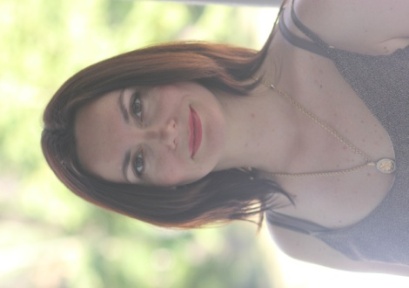 Кандидат педагогічних наук, доцент, доцент кафедри педагогіки і психології управління соціальними системами ім.акад. І.А.Зязюна НТУ «ХПІ». Досвід роботи – 17 років. Автор понад 70 наукових та навчально-методичних праць. Провідний лектор з дисциплін: «Дидактичні системи та освітні технології у вищій школі», «Психологія та педагогіка вищої школи», «Дидактика та педагогічні інновації», «Психологічні аспекти комунікації у вищій школі»Кандидат педагогічних наук, доцент, доцент кафедри педагогіки і психології управління соціальними системами ім.акад. І.А.Зязюна НТУ «ХПІ». Досвід роботи – 17 років. Автор понад 70 наукових та навчально-методичних праць. Провідний лектор з дисциплін: «Дидактичні системи та освітні технології у вищій школі», «Психологія та педагогіка вищої школи», «Дидактика та педагогічні інновації», «Психологічні аспекти комунікації у вищій школі»Кандидат педагогічних наук, доцент, доцент кафедри педагогіки і психології управління соціальними системами ім.акад. І.А.Зязюна НТУ «ХПІ». Досвід роботи – 17 років. Автор понад 70 наукових та навчально-методичних праць. Провідний лектор з дисциплін: «Дидактичні системи та освітні технології у вищій школі», «Психологія та педагогіка вищої школи», «Дидактика та педагогічні інновації», «Психологічні аспекти комунікації у вищій школі»Кандидат педагогічних наук, доцент, доцент кафедри педагогіки і психології управління соціальними системами ім.акад. І.А.Зязюна НТУ «ХПІ». Досвід роботи – 17 років. Автор понад 70 наукових та навчально-методичних праць. Провідний лектор з дисциплін: «Дидактичні системи та освітні технології у вищій школі», «Психологія та педагогіка вищої школи», «Дидактика та педагогічні інновації», «Психологічні аспекти комунікації у вищій школі»Кандидат педагогічних наук, доцент, доцент кафедри педагогіки і психології управління соціальними системами ім.акад. І.А.Зязюна НТУ «ХПІ». Досвід роботи – 17 років. Автор понад 70 наукових та навчально-методичних праць. Провідний лектор з дисциплін: «Дидактичні системи та освітні технології у вищій школі», «Психологія та педагогіка вищої школи», «Дидактика та педагогічні інновації», «Психологічні аспекти комунікації у вищій школі»Загальна інформація про курсЗагальна інформація про курсЗагальна інформація про курсЗагальна інформація про курсЗагальна інформація про курсЗагальна інформація про курсЗагальна інформація про курсАнотаціяАнотаціяПід час навчання ОК В рамках курсу здобувачі зможуть опанувати знання щодо систем вищої освіти в країнах світу, розумітися на сучасних тенденціях розвитку університетської освіти в провідних країнах Європи, Америки та Азії.Під час навчання ОК В рамках курсу здобувачі зможуть опанувати знання щодо систем вищої освіти в країнах світу, розумітися на сучасних тенденціях розвитку університетської освіти в провідних країнах Європи, Америки та Азії.Під час навчання ОК В рамках курсу здобувачі зможуть опанувати знання щодо систем вищої освіти в країнах світу, розумітися на сучасних тенденціях розвитку університетської освіти в провідних країнах Європи, Америки та Азії.Під час навчання ОК В рамках курсу здобувачі зможуть опанувати знання щодо систем вищої освіти в країнах світу, розумітися на сучасних тенденціях розвитку університетської освіти в провідних країнах Європи, Америки та Азії.Під час навчання ОК В рамках курсу здобувачі зможуть опанувати знання щодо систем вищої освіти в країнах світу, розумітися на сучасних тенденціях розвитку університетської освіти в провідних країнах Європи, Америки та Азії.Цілі курсуЦілі курсуМета викладання навчальної дисципліни - надання систематизованих знань щодо основних тенденцій розвитку вищої  освіти зарубіжних країн, їх порівняльного аналізу; структури систем вищої освіти, навчання.Мета викладання навчальної дисципліни - надання систематизованих знань щодо основних тенденцій розвитку вищої  освіти зарубіжних країн, їх порівняльного аналізу; структури систем вищої освіти, навчання.Мета викладання навчальної дисципліни - надання систематизованих знань щодо основних тенденцій розвитку вищої  освіти зарубіжних країн, їх порівняльного аналізу; структури систем вищої освіти, навчання.Мета викладання навчальної дисципліни - надання систематизованих знань щодо основних тенденцій розвитку вищої  освіти зарубіжних країн, їх порівняльного аналізу; структури систем вищої освіти, навчання.Мета викладання навчальної дисципліни - надання систематизованих знань щодо основних тенденцій розвитку вищої  освіти зарубіжних країн, їх порівняльного аналізу; структури систем вищої освіти, навчання.Формат Формат Лекції, практичні заняття,самостійна робота. Підсумковий контроль – залікЛекції, практичні заняття,самостійна робота. Підсумковий контроль – залікЛекції, практичні заняття,самостійна робота. Підсумковий контроль – залікЛекції, практичні заняття,самостійна робота. Підсумковий контроль – залікЛекції, практичні заняття,самостійна робота. Підсумковий контроль – залікСеместр111111Назва темиВиди навчальної роботи здобувачів вищої освітиВиди навчальної роботи здобувачів вищої освітиВиди навчальної роботи здобувачів вищої освітиВиди навчальної роботи здобувачів вищої освітиВиди навчальної роботи здобувачів вищої освітиРазом за темоюНазва темиАктивна робота на лекційному заняттіАктивна робота на практичному занятті Самостійна робота Індивідуальне завданняМКРРазом за темоюТема 1 Концепція  зарубіжної системи вищої освіти38415Тема 2 Новітні досягнення особливості систем вищої освіти країн Європи. Основні тенденції їх розвитку28515Тема № 3 Система вищої освіти США і Канади38415Тема № 4 Надання освітніх послуг закладами вищої освіти Китаю та Японії28515Модульна контрольна робота № 12020Залік----20ВСЬОГО103218-20100Рейтинговаоцінка, балиОцінка ЕСТS та її визначенняНаціональна оцінкаКритерії оцінюванняКритерії оцінюванняРейтинговаоцінка, балиОцінка ЕСТS та її визначенняНаціональна оцінкапозитивнінегативні1234590-100АВідмінно- Глибоке знання навчального матеріалу модуля, що містяться в основних і додаткових літературних джерелах;- вміння аналізувати явища, які вивчаються, в їхньому взаємозв’язку і розвитку;- вміння проводити теоретичні розрахунки;- відповіді на запитання чіткі, лаконічні, логічно послідовні;- вміння  вирішувати складні практичні задачі.Відповіді на запитання можуть  містити незначні неточності                82-89ВДобре- Глибокий рівень знань в обсязі обов’язкового матеріалу, що передбачений модулем;- вміння давати аргументовані відповіді на запитання і проводити теоретичні розрахунки;- вміння вирішувати складні практичні задачі.Відповіді на запитання містять певні неточності;75-81СДобре- Міцні знання матеріалу, що вивчається, та його практичного застосування;- вміння давати аргументовані відповіді на запитання і проводити теоретичні розрахунки;- вміння вирішувати практичні задачі.- невміння використовувати теоретичні знання для вирішення складних практичних задач.64-74ДЗадовільно- Знання основних фундаментальних положень матеріалу, що вивчається, та їх практичного застосування;- вміння вирішувати прості практичні задачі.Невміння давати аргументовані відповіді на запитання;- невміння аналізувати викладений матеріал і виконувати розрахунки;- невміння вирішувати складні практичні задачі.60-63  ЕЗадовільно- Знання основних фундаментальних положень матеріалу модуля,- вміння вирішувати найпростіші практичні задачі.Незнання окремих (непринципових) питань з матеріалу модуля;- невміння послідовно і аргументовано висловлювати думку;- невміння застосовувати теоретичні положення при розвязанні практичних задач35-59FХ (потрібне додаткове вивчення)НезадовільноДодаткове вивчення матеріалу модуля може бути виконане в терміни, що передбачені навчальним планом.Незнання основних фундаментальних положень навчального матеріалу модуля;- істотні помилки у відповідях на запитання;- невміння розв’язувати прості практичні задачі.1-34 F  (потрібне повторне вивчення)Незадовільно-- Повна відсутність знань значної частини навчального матеріалу модуля;- істотні помилки у відповідях на запитання;-незнання основних фундаментальних положень;- невміння орієнтуватися під час розв’язання  простих практичних задачВивчення цієї дисципліни безпосередньо спирається на:На результати вивчення цієї дисципліни безпосередньо спираються:Дидактичні системи та освітні технології у вищій школі 